Uz svaku sliku sastavi jednu rečenicu.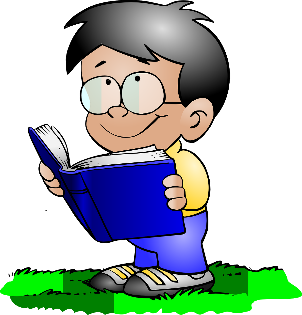 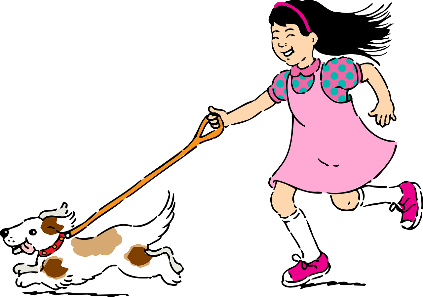 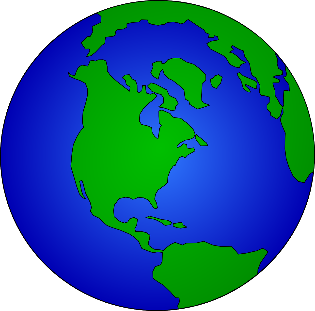 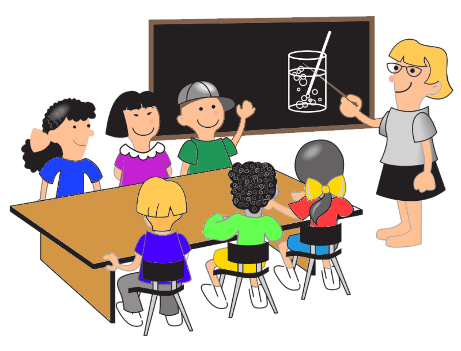 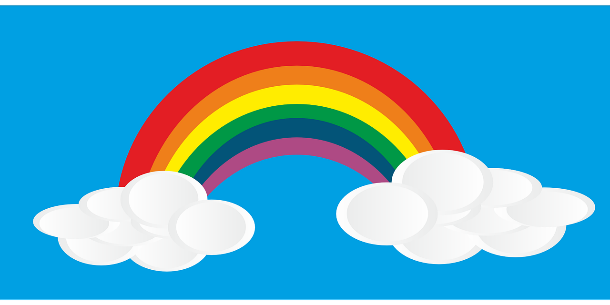 